BAL BHARATI PUBLIC SCHOOL, ROHINICLASS- III                     SUBJECT- ENGLISH                                   ASSIGNMENT -13TOPIC :   COVID -19  WORD SEARCHNOTE –Write only the words in English notebook.Find and write the words  associated  with COVID-19 and its management  in the  given  WORD SEARCH.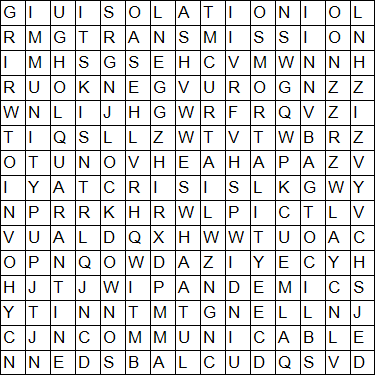 CLUES-crisis- a time of great danger and difficultypandemic- a disease that spreads over whole worldisolation- the state of being separate and alone.communicable-  the disease that can spread from one person to anothermortality- number of deaths in one period of timequarantine-  a period of time when a person that may have an infectious disease is kept away from other people.   immunity- the ability to avoid or not be affected by a diseaselockdown-an emergency measurein which people are prevented from entering orleaving an areatransmission-  process by which  a disease  is spread from one person to anothercurtail- to reduce or limit something